               ГРАДСКА БИБЛИОТЕКА ПАНЧЕВО                                                               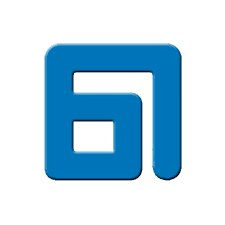 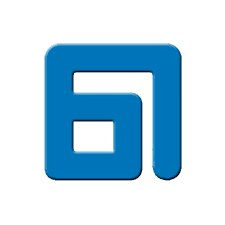                   Немањина 1, 26000 Панчево   ПРВО БИЈЕНАЛЕ МЕДАЉА И ПЛАКЕТАЗа додатне информације можете нас контактирати на:                                                                         Email- bijenalemedaljaiplaketa@gmail.com , број телефона- 063 174 0563  (viber/messenger)рад предао                                                                           рад преузео ____________________________                                   ________________________________Датум предаје рада:_________________________    у  ______________________________Име:Презиме:Адреса:Поштански број:Број телефона:Email:Назив деламатеријалдимензијеГодина настанка1.2.3.4.5.Напомене: 